ВСЕРОССИЙСКАЯ ОЛИМПИАДА ШКОЛЬНИКОВ ПО АНГЛИЙСКОМУ ЯЗЫКУ. 2019–2020 уч. г.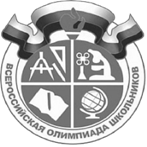            7–8 КЛАССЫPart 1 ListeningTime: 10 minutes (17 points)Task 1Moscow was in a good location for trading.A lot of foreign merchants wrote about the riches of Muscovy.Constantinople remained the centre for the Orthodox Church in the second half of the 15th century.In the 14th century, the Kremlin was surrounded by a brick wall.Dmitry Donskoy got his nickname because of his victory over the Mongol-Tatars.The Russian army put an end to the Tatar yoke in the Battle of Kulikovo.Dmitry Donskoy founded a monastery in honor of his victory over the Horde.Moscow was the place where the great Russian icon painters created their masterpieces.Andrei Rublyev met Dmitry several times.Task 2The Tatar yoke was finally thrown off in the (10)____________ of Ivan III, Dmitry Donskoy’s grandson. He was known as Ivan the Great. He  (11)____________ Sophia Palaiologina, the niece of the last Emperor of Byzantium. She (12)____________ the country with its coat of arms – a double-headed eagle. Ivan III used it as a (13)____________ of his claim to rule the Eastern and Western Roman Empires. So, Ivan’s marriage provoked the idea of Russia being the one and only successor of Constantinople and the only true (14)____________ of the Orthodox Church.Having gained power over Yaroslavl, Rostov, Tver and Pskov before his marriage, Ivan III continued the (15)____________ of Muscovy. By the end of his reign even independent Novgorod had submitted, giving Moscow (16)____________of a huge area that stretched as far north as the White Sea. Thus, he acquired the (17)____________ of the “Gatherer of the Russian Lands” and “Autocrat of all the Russians”.Part 2 ReadingTime: 15 minutes (10 points)Task 1School in the Past and in the FutureIn Britain in the early and mid-nineteenth century, children didn't have to go to school at all. There were schools, of course, but you had to pay to go to them, and often parents couldn't afford the fees. Many people also believed that girls didn't need to go to school, as their future was to get married and have children. Although from 1870 the law said that all children aged 5 to 10 had to go to school, many poor families weren't able to pay. The children of these families needed to have a job in order to pay the fees, and school timetables were organised to make this possible. It wasn't until 1918 that children had to be at least 12 years old to work for a living.Schools 100 years ago were certainly very different from those today. But what about the future? A national newspaper recently organised a competition for schools called The school I'd like. 'I'm concerned that the pressures of the national curriculum will mean that there won't be time for a project like this,' a reporter said. She needn't have worried, as there were over 15,000 entries full of ideas!And what great ideas: a school in a giant submarine with waterproof maps of the underwater world, private helicopters to fly students to France for French lessons, and rockets to take children to distant planets to study the solar system. There are also some down-to-earth suggestions: clean toilets with locks that work so that students won't have to wait until they get home, no uniforms so that students will be able to choose what to wear, chill-out rooms to relax in, and enough computers so that students won't need to queue for them. Safety and comfort are clearly important: onestudent suggests an anti-bullying alarm, and another writes 'We don't want interactive whiteboards, we want comfortable chairs!'Part 3 Use of EnglishTime: 35 minutes (54 points)Task 1A Naive Woman from SurreyA middle-aged,  well-to-do  woman  from Surrey 0  (to  do) __was doing 	herChristmas shopping. She 1 (to think) ____   ____ she 2 (to like) __________ a cupof  tea.  She  3  (to  go)  __________  to  a  cafe  in the  department  store,  4  (to take)__________  a vacant seat  with  relief  and 5  (to lay)  ________ all  her parcels  andher  handbag  on  the  chair  next  to  her.  A  pot  of  good  English  tea  6  (to  bring)_______ _. While she 7 (to enjoy) _______ it she suddenly noticed a hand from behind 8 (to snatch)* __________ her handbag. She was so shocked that she 9 (not can) _______ _ 10 (to react) _______  _  at  once. When the  woman understood  what had happened, the thief 11 (already/ to disappear) ________ . She  walked to  the security and reported that she 12 (to rob) _______ _ and explained what 13 (to happen) _______ _. She didn’t really have much hope that her handbag  with the keys, money and credit cards 14 (to find) _______ _, especially so close to Christmas. So it was more of a pleasant surprise  when the people from the store 15 (to ring) _______    _ her later that day. They said, "We 16 (to find)	 yourbag. If you 17 (to come) _______ _ right now,  you 18 (to be  able)  to get it back". She happily 19 (to hurry) _______ _ to the store. But when she arrived at the place, the  people  had no  idea  what  the  woman 20 (to talk) _______    _ about. The poorshopper  returned  home.  While  she  21  (to  open)  ________     the door it suddenlyoccurred to her that it was the handbag thief who 22 (to phone) _______ _ her. During her absence the thief 23 (to take away) __________ some things from her house.*to snatch – take something away very quickly, quickly steal something from someoneTask 2PerfumeThe Egyptians  were the  first  people  (0) __   _ to make perfume. They used  nice-smelling  oils  on  their  bodies  before  (24) _ 	dressed.  Some  perfume recipes,(25) _____ date  from about  5,000 years  ago,  still (26) _____ . Most of the perfumes__ _ that time were made from flowers and only the very richest people couldto buy them.Today, perfumes are usually (29) _____ by a perfume company. As well as ingredients from over 500 plants, (30) __ _ ingredients are made by chemists in a laboratory. One of the most famous places that produces perfumes is the town of Grasse in France. Its climate makes it perfect for growing flowers – around 4,000kilos of roses, for example, (31) ___ perfume.be  used to make just  a small (32)	ofAfter a perfume is made,  much time and money is spent on designing a bottle  and a box and advertising it.Task 3Across1	Books are usually kept on	(7)5	You can use your dictionary to look	new words. (2)Something that can't be done is	(10)Very good, or opposite of warm. (4)Workers carry these in a bag/ case and use them in their job . (5)Neither Franklin ... Meitner were awarded Nobel prizes. (3)Opposite of above. (5)14	No one had a mobile phone 50 years	(3)When you tell a story again or in a different way, you	it. (6)If you ... your ankle, it's painful to walk. (5)Black fuel which is often delivered in sacks. (4)DownHe's forgotten to ... on his mobile, so I can't talk to him. (6)Someone who gives people work. (8)You sometimes need a	when travelling abroad. (4)A person who works on a boat. (6)6	You need to ... the “play” button to hear the sound. (5)A tall thin structure. (5)'You're pulling my	' means 'You're joking'. (3)forbid =	allow. (3)Fourteen is	than seventeen. (4)She speaks not only English, French and German, but	Chinese. (4)Spoken but not written. (4)A kind of plane. (3)Part 4 WritingTime: 30 minutes (15 points)According to a recent poll in your school students have picked the 5 most popular professions of today. Choose one of them. Write an article to the school magazine ‘Our Future’ and prove in it that the chosen profession is interesting for you, important for society and necessary for the growing generation.Choose from:engineersIT specialistsecologistsdoctorsdesignersIn your article you should include:a titlean introductionwhy the chosen profession will be interesting for you (give at least two reasons)why the chosen profession will be important for people and society in the future (give at least two reasons)a conclusionWrite 120–150 words (the words in the title are not counted).Part 1 Listening Task 1Task 2Part 2 Reading Task 1Part 3 Use of EnglishTask 1Task 2Task 3Part 4 Writing____________________________________________________________________________________________________________________________________________________________________________________________________________________________________________________________________________________________________________________________________________________________________________________________________________________________________________________________________________________________________________________________________________________________________________________________________________________________________________________________________________________________________________________________________________________________________________________________________________________________________________________________________________________________________________________________________________________________________________________________________________________________________________________________________________________________________________________________________________________________________________________________________________________________________________________________________________________________________________________________________________________________________________________________________________________________________________________________________________________________________________________________________________________________________________________________________________________________________________________________________________________________________________________________________________________________________________________________________________________________________________________________________________________________________________1In the nineteenth century parentsoftenawon't all have to wear the sameclothes.2A hundred years ago many people thought that girlsbwere able to pay school fees.3In Britain until 1870 childrencdidn't have to go to school.4Children of poor families needed towork so that theydwill be able to study the stars andplanets.5After 1918 if you wanted to workyoueneedn't have gone to school untilthey were ten years old.6There were 15,000 entries for competition so the reporterfhad to be twelve years old.7One idea is for schools to have rockets so that studentsgwon't need to wait to use one.8Another idea is a school without uniforms where studentshwill need to study more and more subjects.9More computers are recommended so that studentsineedn't have worried.10An anti-bullying alarm is alsosuggested so that students and teachersjwill be able to take action before it starts.kweren’t able to pay school fees.ldidn’t need to be educated.ABCD0everyetoftenstill24takinggettingcarryingputting25whichwhosewhatwho26staylivelastexist27tooveratwith28affordearngainspend29imaginedbuiltcreateddreamt30anotherotherbothevery31canhaveneedought32sizenumberamounttotal1234567891011121314151617123456789100was doing121132143154165176187198209211022112324252627282930313212345678910L11E121314G1516171819COAL